lMADONAS NOVADA PAŠVALDĪBA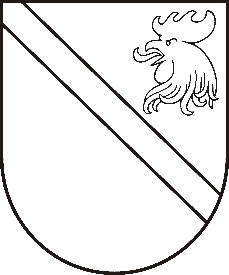 Reģ. Nr. 90000054572Saieta laukums 1, Madona, Madonas novads, LV-4801 t. 64860090, fakss 64860079, e-pasts: dome@madona.lv ___________________________________________________________________________MADONAS NOVADA PAŠVALDĪBAS DOMESLĒMUMSMadonā2018.gada 20.martā								Nr.103									(protokols Nr.4, 16.p.)Par finansējuma piešķiršanu interaktīvās spēles “Gailis ganos” iegādei2017.gadā ar Kultūras ministrijas, Valmieras novada fonda un Andra Lielvaloža atbalstu biedrība „Aronas pīlādzis” sadarbībā ar Madonas novada pagastu pārvalžu, to struktūrvienību darbiniekiem tika izveidota interaktīvā spēle par Madonas novadu „Gailis ganos”, kuras mērķis ir veicināt starppaaudžu sadarbību un piederības sajūtu savam pagastam un Madonas novadam. Madonas novada simbols Gailis dodas iepazīties ar katru pagastu, tā cilvēkiem, vēstures, kultūras, sporta dzīves līkločiem, ar nozīmīgiem cilvēkiem un viņu devumu, kā arī ar interesantākajiem dabas objektiem un vietām. Spēli var spēlēt ikviens, kurš prot lasīt un kuram būs interese iepazīt Madonas novadu. Madonas novada pašvaldības izglītības iestādes ir izteikušas priekšlikumus šīs spēles iegādei un kā mācību līdzekļa izmantošanai.Noklausījusies domes priekšsēdētāja A.Lungeviča sniegto informāciju, ņemot vērā 15.03.2018. Izglītības un jaunatnes lietu komitejas atzinumu un 20.03.2018. Finanšu un attīstības komitejas atzinumu, atklāti balsojot: PAR – 11 (Agris Lungevičs, Ivars Miķelsons, Andris Dombrovskis, Artūrs Grandāns, Valda Kļaviņa, Andris Sakne, Rihards Saulītis, Inese Strode, Aleksandrs Šrubs, Gatis Teilis, Kaspars Udrass), PRET – NAV,  ATTURAS – NAV,  Madonas novada pašvaldības dome  NOLEMJ:Piešķirt finansējumu  1700,00 apmērā biedrībai “Aronas Pīlādzis” interaktīvās spēles “Gailis ganos” iegādei no budžetā mācību līdzekļu iegādei paredzētajiem līdzekļiem.    Uzdot Juridiskajai nodaļai slēgt līgumu ar biedrību “Aronas Pīlādzis” par interaktīvās spēles “Gailis ganos” iegādi.Domes priekšsēdētājs						A.Lungevičs